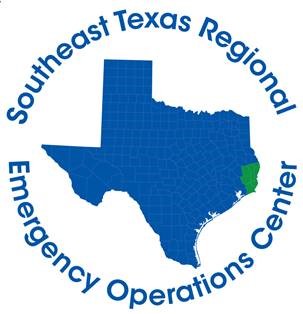 Hardin County Judge Wayne McDanielJasper County Judge Mark AllenJefferson County Judge Jeff BranickNewton County Judge Kenneth WeeksOrange County Judge John GothiaTyler County Judge Jacques BlanchetteFOR IMMEDIATE RELEASE                                               	          CONTACT:  DAVILYN WALSTONTUESDAY, APRIL 7, 2020	                      PUBLIC AFFAIRS OFFICER                CELL: (409) 553-9881April 7TH Daily BriefingBEAUMONT, Texas – The following information from the Southeast Texas Regional Emergency Operations Center summarizes activities and developments related to COVID-19 in Hardin, Jasper, Jefferson, Newton, Orange, and Tyler counties: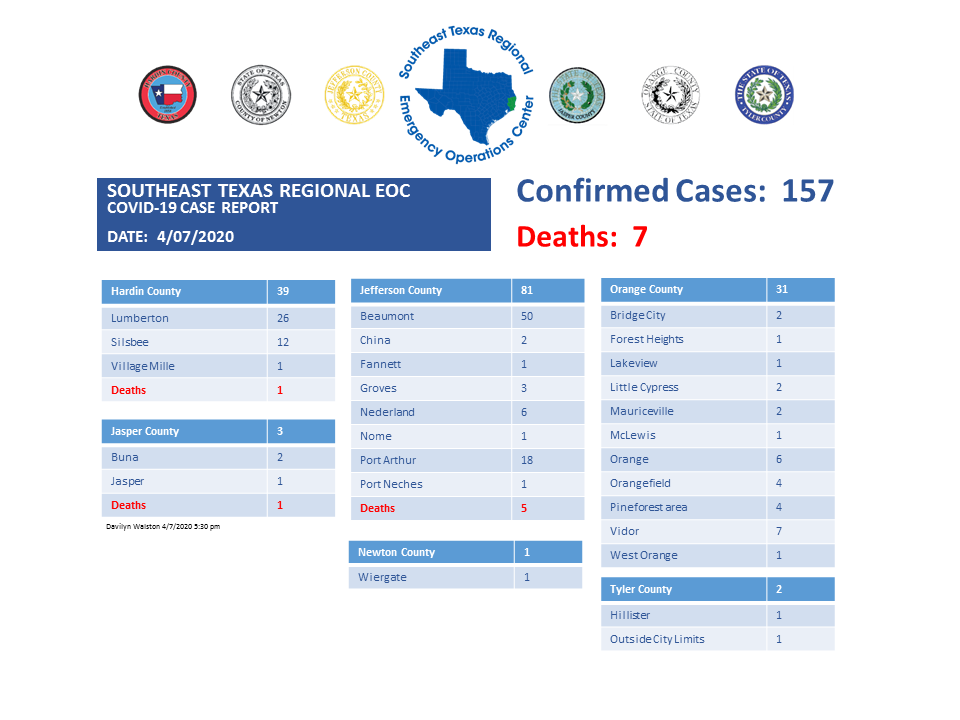 *These numbers are a compilation from several different health departments and may not be 100% accurate and are up-to-date as of the time of this posting.Total calls received by Call Center – 2,886100 calls received today1,079 patients have been tested at the two test sitesIf you are experiencing symptoms (fever, dry cough, shortness of breath) or you believe you have been exposed to an infected individual, you can call 409-550-2536 to be evaluated for testing.  The Call Center is open 24-hours, seven days a week.Addendum 4 to Judge Jeff Branick’s 7th Amended Emergency Order was issued on April 6th regarding cremations in Jefferson County.  Addendum 5 to Judge Jeff Branick’s 7th Amended Emergency Order was signed today in Jefferson County closing all golf courses, driving ranges, and golf training centers in Jefferson County.  Both Orders are attached. If you are looking for information about COVID-19, please do not call the Call Center.  You can call 211 option 6 or visit SETINFO.ORG.  